Club Service Activities 2004-2006International Women's Day and Zonta Rose Day2005-03-10 10:49 GMT The eighth (8) March each year is a very special day in the Zonta Calendar as it is International Women's Day and Zonta Rose Day. Many of the Zonta Clubs in District 24 celebrated this day with a breakfast, lunch or dinner function. Reports are that each Club function was a huge success with good numbers in attendance and great Guest Speakers. Funds raised from these function go towards our International Service Projects and our local community service projects.Many Clubs took the opportunity of combining their celebrations with announcements of the Club winners of the Young Women in Public Affairs Award (YWPA) or similar awards. Club YWPA winners now move to the second stage of the Award program which is judging at the District level from which the winner then moves on to the International competition.Congratulations to all Clubs on very successful events and to quote the words of our International President "a better world for women - is a better world".Attached are photos from the celebrations of the Southern Gold Coast Tweed IWD Breakfast.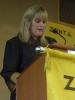 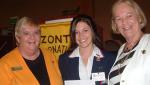 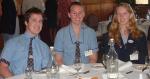 